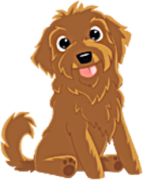 Spelling / punctuation / grammarEnglishMathsReadingTopicDaily Quiz/ Book workDay 1Adding suffixes (word endings)_ing_er_en_edLO – To draw inferences around a character’s thoughts and feelingsLO – Add decimal numbersPre readGeography Mount Everest – changes over timeCGP Maths Year 4 QuizPages 2, 3, 4 and 5Day 2What do you notice?LO – To make predictionsLO – Subtract decimal numbersGuided readScienceFair testingCGP ComprehensionBletchley Park CodebreakersPages 26 and 27Day 3Word, meaning, synonym and sentenceLO- To respond to readingLO – Mental. Jottings or full written method? Follow upRETo know the Gifts of the Holy Spirit and understand what it means to be confirmedCGP Year 4 Maths 10 Minute Workout.Pages` 2, 3, 4 and 5Day 4Apostrophes quizLO – To answer questions related to the textLO - Use inverse operations (+/-) to check answersComprehensionArtLandscape compositionsCGP Year 4 English10 minute workout. Pages 2, 3, 4 and 5Day 5Which one looks right?LO – To use effective vocabulary to write a descriptionAddition and subtraction quizReading for pleasurePEJoe WicksComputing2Animate Purple MashCGP Year 4Maths10 Minute Workout.Pages 6 and 7 